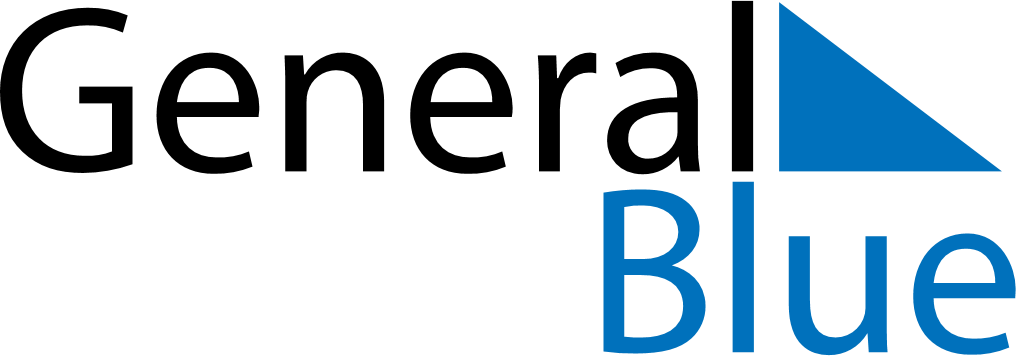 January 2024January 2024January 2024January 2024January 2024January 2024OErebro, OErebro, SwedenOErebro, OErebro, SwedenOErebro, OErebro, SwedenOErebro, OErebro, SwedenOErebro, OErebro, SwedenOErebro, OErebro, SwedenSunday Monday Tuesday Wednesday Thursday Friday Saturday 1 2 3 4 5 6 Sunrise: 8:55 AM Sunset: 3:09 PM Daylight: 6 hours and 13 minutes. Sunrise: 8:54 AM Sunset: 3:10 PM Daylight: 6 hours and 15 minutes. Sunrise: 8:54 AM Sunset: 3:12 PM Daylight: 6 hours and 17 minutes. Sunrise: 8:53 AM Sunset: 3:13 PM Daylight: 6 hours and 19 minutes. Sunrise: 8:53 AM Sunset: 3:15 PM Daylight: 6 hours and 21 minutes. Sunrise: 8:52 AM Sunset: 3:16 PM Daylight: 6 hours and 24 minutes. 7 8 9 10 11 12 13 Sunrise: 8:51 AM Sunset: 3:18 PM Daylight: 6 hours and 26 minutes. Sunrise: 8:50 AM Sunset: 3:20 PM Daylight: 6 hours and 29 minutes. Sunrise: 8:49 AM Sunset: 3:21 PM Daylight: 6 hours and 32 minutes. Sunrise: 8:48 AM Sunset: 3:23 PM Daylight: 6 hours and 34 minutes. Sunrise: 8:47 AM Sunset: 3:25 PM Daylight: 6 hours and 37 minutes. Sunrise: 8:46 AM Sunset: 3:27 PM Daylight: 6 hours and 41 minutes. Sunrise: 8:45 AM Sunset: 3:29 PM Daylight: 6 hours and 44 minutes. 14 15 16 17 18 19 20 Sunrise: 8:43 AM Sunset: 3:31 PM Daylight: 6 hours and 47 minutes. Sunrise: 8:42 AM Sunset: 3:33 PM Daylight: 6 hours and 51 minutes. Sunrise: 8:41 AM Sunset: 3:35 PM Daylight: 6 hours and 54 minutes. Sunrise: 8:39 AM Sunset: 3:38 PM Daylight: 6 hours and 58 minutes. Sunrise: 8:38 AM Sunset: 3:40 PM Daylight: 7 hours and 2 minutes. Sunrise: 8:36 AM Sunset: 3:42 PM Daylight: 7 hours and 6 minutes. Sunrise: 8:34 AM Sunset: 3:44 PM Daylight: 7 hours and 10 minutes. 21 22 23 24 25 26 27 Sunrise: 8:33 AM Sunset: 3:47 PM Daylight: 7 hours and 14 minutes. Sunrise: 8:31 AM Sunset: 3:49 PM Daylight: 7 hours and 18 minutes. Sunrise: 8:29 AM Sunset: 3:51 PM Daylight: 7 hours and 22 minutes. Sunrise: 8:27 AM Sunset: 3:54 PM Daylight: 7 hours and 26 minutes. Sunrise: 8:25 AM Sunset: 3:56 PM Daylight: 7 hours and 31 minutes. Sunrise: 8:23 AM Sunset: 3:59 PM Daylight: 7 hours and 35 minutes. Sunrise: 8:21 AM Sunset: 4:01 PM Daylight: 7 hours and 39 minutes. 28 29 30 31 Sunrise: 8:19 AM Sunset: 4:04 PM Daylight: 7 hours and 44 minutes. Sunrise: 8:17 AM Sunset: 4:06 PM Daylight: 7 hours and 48 minutes. Sunrise: 8:15 AM Sunset: 4:09 PM Daylight: 7 hours and 53 minutes. Sunrise: 8:13 AM Sunset: 4:11 PM Daylight: 7 hours and 58 minutes. 